IMPLEMENTASI JARINGAN SOSIAL DALAM PENANGGULANGAN KEMISKINAN DI DESA BUGIS KECAMATAN ANJATAN KABUPATEN INDRAMAYUSkripsiDiajukan Untuk Memenuhui Salah Satu Syarat Dalam Menempuh Ujian Program Strata Atau (S-1) Pada Jurusan Kesejahteraan Sosial Disusun oleh:AYUNG ANDANI132020017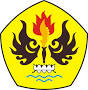 JURUSAN KESEJAHTERAAN SOSIALFAKULTAS ILMU POLITIK DAN SOSIALUNIVERSITAS PASUNDAN2017PERYATAANDengan ini saya menyatakan bahwa:Karya tulis ini (skripsi) adalah asli dan belum pernah diajukan untuk mendapatkan gelar-gelar akademik sarjana, baik di Universitas Pasundan maupun di perguruan tinggi lain.Karya tulis ini murni gagasan, rumusan dan penelitian saya sendiri, tanpa bantuan pihak lain kecuali arahan dari dosen pembimbing.Dalam karya tulis ini, tidak terdapat karya atau pendapat yang di tulis atau di publikasikan oleh orang lain, terkecuali secara tertulis dengan jelas di cantumkan sebagai acuan dalam naskah dengan di sebutkan nama pengarang dan di cantumkan dalam daftar pustaka.Peryataan ini saya buat dengan sesungguhnya dan apabila di kemudian hari terdapat penyimpangan dan ketidakbenaran dalam peryataan ini, maka saya bersedia menerima sanksi akademik berupa pencabutan gelar yang telah di peroleh karena karya ini, serta sanksi lainnya sesuai dengan norma yang berlaku di perguruan tinggi ini.							Bandung 31 Mei 2017						          Yang membuat peryataan							   AYUNG ANDANI						                NRP (132020017)LEMBAR PENGESAHANIMPLEMENTASI JARINGAN SOSIAL DALAM PENANGGULANGAN KEMISKINAN DI DESA BUGIS KECAMATAN ANJATAN KABUPATEN INDRAMAYUOleh:AYUNG ANDANI132020017Menyetujui	Pembimbing I						   Pembimbing II    Dr. Abu Huraerah, M.Si.				     Dra. Nina Kurniasih, M.Si.Mengetahui                       Dekan                                                                           Ketua Fakultas Ilmu Sosial dan Ilmu Politik                              Jurusan Kesejahteraan Sosial         M. Budiana, S. Ip., M.Si.			       Dr. Abu Huraerah, M.Si.DAFTAR RIWAYAT HIDUPIdentitas DiriNama					:  Ayung AndaniNpm					:  132020017Tempat Tanggal Lahir		:  Indramayu, 05 Mei 1995Jenis Kelamin			:  Laki-LakiAgama				:  IslamKewarnegaraan			:  WNI/JawaAlamat				:  Dusun CilempungRT/RW 				:  017/ 005Desa/Kelurahan			:  BugisKecamatan				:  AnjatanKabupaten				:  IndramayuNama Orang TuaNama Ayah				: SuratnaNama Ibu				: KemiPendidikan FormalMI TWT BODAS			: LULUS TAHUN 2007SMP N 2 ANJATAN			: LULUS TAHUN 2010SMA N 1 ANJATAN 		: LULUS 2013Di terima sebagai Mahasiswa Jurusan Ilmu Kesejahteraan Sosial Fakultas Ilmu Sosial Dan Politik Universitas Pasundan Tahun 2013.